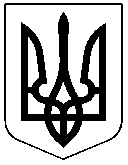 ЧЕРКАСЬКА РАЙОННА РАДАРОЗПОРЯДЖЕННЯ31.12.2021											№96Про внесення змін до розпорядження Черкаської районної ради від 03.12.2020 №51	Відповідно до статті 55 Закону України "Про місцеве самоврядування в Україні", враховуючи розпорядження районної ради від 22.10.2021 №72 " Про внесення змін до штатного розпису виконавчого апарату Черкаської районної ради", від 31.12.2021 №77-ОС " Про переведення МИРОШНИЧЕНКО О.В."зобов'язую:Внести зміни до розпорядження Черкаської районної ради від 03.12.2020 №51 "Про надання права підпису", виклавши у новій редакції підпункт 2) пункту 1., а саме:"2) Право другого підпису з 01.01.2022:МИРОШНИЧЕНКО Ольга Василівна, головний бухгалтер виконавчого апарату районної ради."Контроль за виконанням розпорядження продовжити заступнику голови районної ради ГОНЧАРЕНКУ О.І.Голова								Олександр ВАСИЛЕНКО